   Alachua County Sheriff’s Office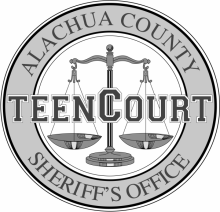 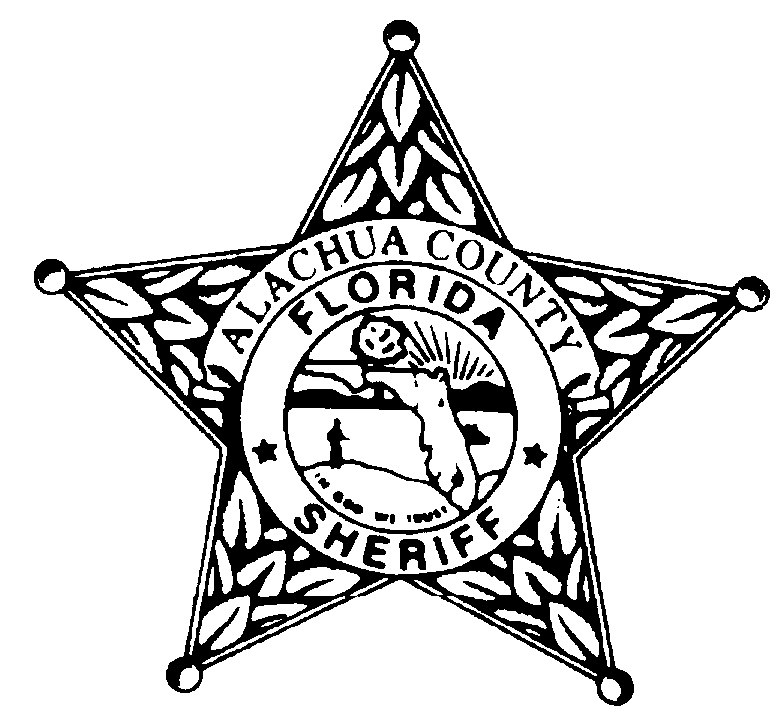 December 2022Olivia Hollier Teen Court Coordinator -352-367-4125 ohollier@alachuasheriff.org    Gregory Pelham Sr. Teen Court Case Manager 352-367-4121  gpelham@alachuasheriff.org  SundayMondayTuesdayWednesdayThursdayFridaySaturday272829TEEN COURT/JURY DUTYCriminal Justice Courthouse4:00pm-7:00pm3012OFFICE CLOSED3456TEEN COURT/JURY DUTYCriminal Justice Courthouse4:00pm-7:00pm789OFFICE CLOSED10111213TEEN COURT/JURY DUTYCriminal Justice Courthouse4:00pm-7:00pm141516OFFICE CLOSED171819NO SCHOOL SBAC20NO TEEN COURTNO SCHOOL SBAC21NO SCHOOL SBAC22NO SCHOOL SBAC23OFFICE CLOSEDNO SCHOOL SBAC242526NO SCHOOL SBAC27NO TEEN COURTNO SCHOOL SBAC28NO SCHOOL SBAC29NO SCHOOL SBAC30NO SCHOOL SBACOFFICE CLOSED31